Печатное средство массовой информации Богдановского сельского поселенияХолм-Жирковского района Смоленской области«НАРОДНОЕ СЛОВО»   28 сентября 2022 года  № 3(31). 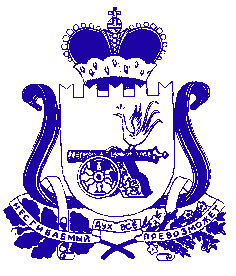 СОВЕТ ДЕПУТАТОВ БОГДАНОВСКОГО СЕЛЬСКОГО ПОСЕЛЕНИЯХОЛМ-ЖИРКОВСКОГО РАЙОНА СМОЛЕНСКОЙ ОБЛАСТИР Е Ш Е Н И Еот    26.07.2022  №17 О создании ДПК      В целях реализации требований Федерального закона от 06.05.2011 № 100-ФЗ «О добровольной пожарной охране» в части её создания на территории Богдановского сельского поселения Холм-Жирковского района Смоленской области Совет депутатов Богдановского сельского поселения Холм-Жирковского района Смоленской области       Р Е Ш И Л:      1.	Поддержать решение инициативной группы о создании добровольной пожарной команды в с. Боголюбово Холм-Жирковского района Смоленской области.       2.	Обратиться к председателю совета Смоленского областного отделения ВДПО - учредителю Общественного учреждения пожарной охраны «Добровольная пожарная команда Смоленской области» (далее – ОУ ДПК) с просьбой о принятии добровольной пожарной команды (далее –ДПК) Богдановского сельского поселения в качестве структурного подразделения ОУ ДПК.      3.	Передать в ДПК Богдановского сельского поселения имеющееся пожарно-техническое вооружение, оборудование и имущество.      4.	Руководство добровольной пожарной командой Богдановского сельского поселения Холм-Жирковского района Смоленской области и контроль за исполнением настоящего решения оставляю за собой.Глава муниципального образованияБогдановского  сельского поселенияХолм – Жирковского  районаСмоленской области                                                                        В.М. Персидский. СОВЕТ ДЕПУТАТОВ БОГДАНОВСКОГО СЕЛЬСКОГО ПОСЕЛЕНИЯХОЛМ-ЖИРКОВСКОГО РАЙОНА СМОЛЕНСКОЙ ОБЛАСТИР Е Ш Е Н И Еот    11.08.2022  № 19            Заслушав и обсудив информацию Главного специалиста Администрации  Богдановского сельского поселения Холм-Жирковского района  Смоленской области Шарыкиной Е.П. «Об исполнении бюджета муниципального образования Богдановского сельского поселения Холм-Жирковского района Смоленской области за 1 полугодие  2022 года, решение постоянной комиссии по  бюджету, налогам и финансам,  Совет депутатов Богдановского сельского поселения Холм-Жирковского района Смоленской области               РЕШИЛ:            Отчет об исполнении бюджета  муниципального образования Богдановского сельского поселения  Холм-Жирковского района Смоленской области за 1 полугодие 2022 года по доходам  в сумме  5985051,84 рублей  19,56 %  к годовому назначению 30605037,00  рублей и по расходам в сумме 2991192,90 рублей 9,62  % к годовому плану 31098690,00 рублей (с превышением доходов над расходами (профицит в сумме 2993858,94 рублей), принять к сведению.Глава муниципального образованияБогдановского  сельского поселенияХолм – Жирковского  районаСмоленской области                                                                        В.М. ПерсидскийАДМИНИСТРАЦИЯБОГДАНОВСКОГО СЕЛЬСКОГО ПОСЕЛЕНИЯХОЛМ-ЖИРКОВСКОГО РАЙОНА СМОЛЕНСКОЙ ОБЛАСТИПОСТАНОВЛЕНИЕот 08.08.2022          № 42Об утверждении отчетаоб исполнении местного бюджетаза 1 полугодие 2022 года      В соответствии со статьей 264.2 Бюджетного кодекса Российской Федерации, статьей 15 областного закона "О бюджетном процессе в Смоленской области" и статьёй 14 « О бюджетном процессе Богдановского сельского поселения Холм-Жирковского района Смоленской области»:      1. Утвердить отчет об исполнении местного бюджета за 1 полугодие 2022 года по доходам в сумме 5985051,84 рублей, по расходам в сумме 2991192,90 рубля,   с превышением доходов над расходами (профицит в сумме 2993858,94 руб.)       2. Направить  исполнение бюджета за 1 полугодие  2022 года в Совет депутатов Богдановского сельского поселения Холм – Жирковского района Смоленской области и контрольно-ревизионную комиссию.Глава муниципального образованияБогдановского  сельского поселенияХолм – Жирковского  районаСмоленской области                                                                        В.М. Персидский АДМИНИСТРАЦИЯБОГДАНОВСКОГО СЕЛЬСКОГО ПОСЕЛЕНИЯХОЛМ-ЖИРКОВСКОГО РАЙОНА СМОЛЕНСКОЙ ОБЛАСТИПОСТАНОВЛЕНИЕот  06.09. 2022        № 45О внесении изменений в постановление «Об   утверждении Перечня массовыхсоциально значимых муниципальных услуг,предоставляемых на территории Богдановского сельского поселения Холм-Жирковского района Смоленской области, подлежащих переводу вэлектронный формат»       ПОСТАНОВЛЯЕТ:       1.	Внести изменение в Перечень массовых социально значимых муниципальных услуг, предоставляемых на территории Богдановского сельского поселения Холм-Жирковского района Смоленской области согласно Приложению №1.       2.	Настоящее постановление вступает в силу после дня  подписания.Глава муниципального образованияБогдановского  сельского поселенияХолм – Жирковского  районаСмоленской области                                                                        В.М. Персидский АДМИНИСТРАЦИЯБОГДАНОВСКОГО СЕЛЬСКОГО ПОСЕЛЕНИЯХОЛМ-ЖИРКОВСКОГО РАЙОНА СМОЛЕНСКОЙ ОБЛАСТИПОСТАНОВЛЕНИЕ12.09.2022 № 47Об утверждении Положения об индексации заработной платы       В целях обеспечения повышения уровня реального содержания заработной платы, руководствуясь ст. ст. 134, 135 Трудового кодекса Российской Федерации, Администрация Богдановского сельского поселения Холм-Жирковского района Смоленской области постановляет        ПОСТАНОВЛЯЕТ:      1.	Утвердить Положение об индексации заработной платы в Администрации Богдановского сельского поселения Холм-Жирковского района Смоленской области   (далее - Положение).       2.	Ввести в действие Положение с "01"октября 2022 г.        3.	Ведущему специалисту Янковской Т.В. ознакомить всех работников Администрации Богдановского сельского поселения Холм-Жирковского района Смоленской области с Положением под подпись в срок до "01" октября 2022 г.      4.	Контроль за исполнением настоящего постановления оставляю за собой.Глава муниципального образованияБогдановского  сельского поселенияХолм – Жирковского  районаСмоленской области                                                                        В.М. Персидский АДМИНИСТРАЦИЯБОГДАНОВСКОГО СЕЛЬСКОГО ПОСЕЛЕНИЯХОЛМ-ЖИРКОВСКОГО РАЙОНА СМОЛЕНСКОЙ ОБЛАСТИПОСТАНОВЛЕНИЕот 28.09.2022  № 50           В целях обеспечения устойчивого развития территории муниципального образования Богдановского сельского поселения Холм-Жирковского района Смоленской области, комплексности решения социальных, экономических и других задач, рационального использования территории поселения, создания условий для привлечения инвестиций и обеспечения прав и законных интересов физических и юридических лиц и руководствуясь статьями 24, 28 Градостроительного кодекса Российской Федерации, статьей 28 Федерального закона от 6 октября 2003 г. № 131-ФЗ «Об общих принципах организации местного самоуправления в Российской Федерации», Уставом Богдановского сельского поселения Холм-Жирковского района Смоленской области, Положением о порядке организации и проведения  общественных обсуждений или публичных слушаний по вопросам градостроительной деятельности на территории муниципального образования «Холм-Жирковский район» Смоленской области, утвержденным решением Холм-Жирковского районного Совета депутатов от  28 июня  2019 года № 44, администрация Богдановского сельского поселения Холм-Жирковского района Смоленской области           ПОСТАНОВЛЯЕТ:          1.Назначить публичные слушания по проекту документа территориального планирования и материалам по его обоснованию «Генеральный план и Правила землепользования и застройки Богдановского сельского поселения Холм-Жирковского района Смоленской области».           2. Разместить  материалы   проекта Генерального плана  в  здании Администрации  муниципального образования Богдановского сельского поселения Холм-Жирковского района Смоленской области  по адресу: Смоленская область, Холм-Жирковский район, с.Боголюбово,                              ул. Центральная, д.3.         3. Назначить публичные слушания по проекту документа территориального планирования и материалам по его обоснованию «Генеральный план и Правила землепользования и застройки Богдановского сельского поселения Холм-Жирковского района Смоленской области» на  31.10.2022 г  на 11.00 часов, место проведения публичных слушаний: здание Боголюбовского СДК, по адресу: Смоленская область, Холм-Жирковский район, с.Боголюбово, ул.Гагарина, д.2.          01.11.2022 г  на 11.00 часов, место проведения публичных слушаний: здание Верховье-Малышкинского СДК, по адресу: Смоленская область, Холм-Жирковский район, д. Верховье, ул.Новая, д.7.          02.11.2022 г  на 10.00 часов, место проведения публичных слушаний: здание Батуринского СДК, по адресу: Смоленская область, Холм-Жирковский район, с.Батурино, ул.Лесная, д.5.            4. Утвердить комиссию по подготовке и проведению публичных слушаний в следующем составе:Председатель комиссии – Персидский Вячеслав Михайлович,                                       	                            Глава муниципального образования                                          Богдановского сельского поселения Секретарь комиссии -      Янковская Татьяна Вячеславовна,                                            Ведущий специалист Администрации                                           Богдановского сельского поселения Члены комиссии   -         Чевплянский Александр Анатольевич, заместитель                                            Главы муниципального образования- главный                                            архитектор Администрации МО «Холм-Жирковский                                           район» Смоленской области                                        -Михайлов Сергей Винальевич, депутат Холм-                                            Жирковского районного   Совета депутатов                                         - Губарев Артур Васильевич, главный специалист                                           Администрации МО «Холм-Жирковский                                           район» Смоленской области                                        - Богданова Галина Павловна, заместитель                                         председателя Совета депутатов Богдановского                                         сельского поселения                                      - Костикова Елена Анатольевна, депутат Богдановского                  	            сельского поселения             5. Разместить  проект  документа территориального планирования и материалам по его обоснованию «Генеральный план и Правила землепользования и застройки Богдановского сельского поселения Холм-Жирковского района Смоленской области» в  разделе «Градостроительство» официального портала муниципального образования «Холм-Жирковский район», в разделе «Градостроительная деятельность» на страничке муниципального образования Богдановского сельского поселения.             6. Установить, что письменные замечания и предложения, касающиеся  внесения изменений в проект  документа территориального планирования и материалам по его обоснованию «Генеральный план и Правила землепользования и застройки Богдановского сельского поселения Холм-Жирковского района Смоленской области», вынесенного на  публичные слушания, предоставляются  по 28.10.2022  года для включения их в протокол публичных слушаний,  в Администрацию муниципального образования Богдановского сельского поселения Холм-Жирковского района Смоленской области по адресу: Смоленская область, Холм-Жирковский район, с. Боголюбово, ул.Центральная, д.3. Тел. 8 (48139) 2-43-25.Часы  работы  с 9-00 до 17-00 часов, обед с 13-00 до 14-00 часов, суббота, воскресенье выходной.            7. Настоящее постановление вступает в силу со дня его официального  опубликования.            8. Настоящее постановление опубликовать в официальном издании газеты «Народное слово» и разместить на сайте Богдановского сельского поселения Холм-Жирковского района Смоленской области в сети Интернет.Глава муниципального образованияБогдановского  сельского поселенияХолм – Жирковского  районаСмоленской области                                                                        В.М. Персидский ПАМЯТКА об ответственном и гуманном обращении с животнымиОтношения в области обращения с животными в целях защиты животных, а также укрепления нравственности, соблюдения принципов гуманности, обеспечения безопасности и иных прав и законных интересов граждан при обращении с животными регулируются Федеральным законом от 27 декабря 2018 г.№ 498-ФЗ «Об ответственном обращении с животными и о внесении изменений в отдельные законодательные акты Российской Федерации».Обращение с животными основывается на принципах нравственности и гуманностиЖивотные, как и люди, испытывают эмоции и физические страдания;Человек в ответе за судьбу животного;Необходимо с ранних лет воспитывать в детях нравственное и гуманное отношения к животным. Главным воспитывающим фактором является пример родителей и других взрослых, окружающих ребенка. Доброе обращение с домашними животными: исключение грубого обращения с ними, причинения им боли, внушения страха – должно стать нормой отношения к животным для ребенка.К ответственному обращению с животными относится:Обеспечение надлежащего ухода за животным:Регулярный выгул;Кормление согласно вида животного и свободный доступ к свежей воде;Игра и дрессировка;Соблюдения правил гигиены ухода за животным и его жилищем.В случае отказа от права собственности на животное или невозможности его дальнейшего содержания владелец животного обязан передать его новому владельцу или в приют для животных, которые могут обеспечить условия содержания такого животного.Оказание своевременной ветеринарной помощи:Профилактическая вакцинация;Своевременная ветеринарная помощь;Принятие мер по стерилизации домашних животных, не имеющих племенной ценности, с целью недопущения появления нежелательного потомства и увеличения числа невостребованных животных.Защита животных от жестокого обращения:Запрещается пропаганда жестокого обращения с животными.Не допускается:проведение на животных болезненных ветеринарных процедур без применения обезболивающих средств;натравливание животных на других животных;проведение боёв животных;проведение зрелищных мероприятий, влекущих за собой нанесение травм и увечий животным.Любые методы отравления, убийства и умерщвления животных незаконны.Условия, обеспечивающие защиту людей от угрозы причинения вреда  их  жизни и здоровью животнымиПри обращении с животными не допускается:содержание и использование животных, включенных в перечень животных, запрещенных к содержанию, утвержденный постановлением Правительства Российской Федерации от 22 июня 2019 года N 795;натравливание животных на людей.Владельцы домашних животных обязаны соблюдать права и законные интересы лиц, проживающих в многоквартирном доме, в помещениях которого содержатся домашние животные.При выгуле домашнего животного необходимо соблюдать следующие требования:обеспечить безопасность граждан, животных, сохранность имущества физических лиц и юридических лиц;исключить возможность свободного, неконтролируемого передвижения животного при пересечении проезжей части автомобильной дороги, в лифтах и помещениях общего пользования многоквартирных домов, во дворах таких домов, на детских и спортивных площадках;исключить нахождение домашних животных на улицах населенных пунктов, без надзора (самовыгул);обеспечить уборку продуктов жизнедеятельности животного в местах и на территориях общего пользования;обеспечить выгул потенциально опасной собаки независимо от места выгула в наморднике и поводке,*потенциально опасная собака может находиться без намордника и поводка только на огороженной территории, принадлежащей владельцу животного на праве собственности или ином законном основании. О наличии собаки должна быть сделана предупреждающая надпись при входе на данную территорию.За нарушение требований настоящего Федерального закона владельцы животных и иные лица несут административную, уголовную и иную ответственность в порядке, установленном законодательством  Российской Федерации.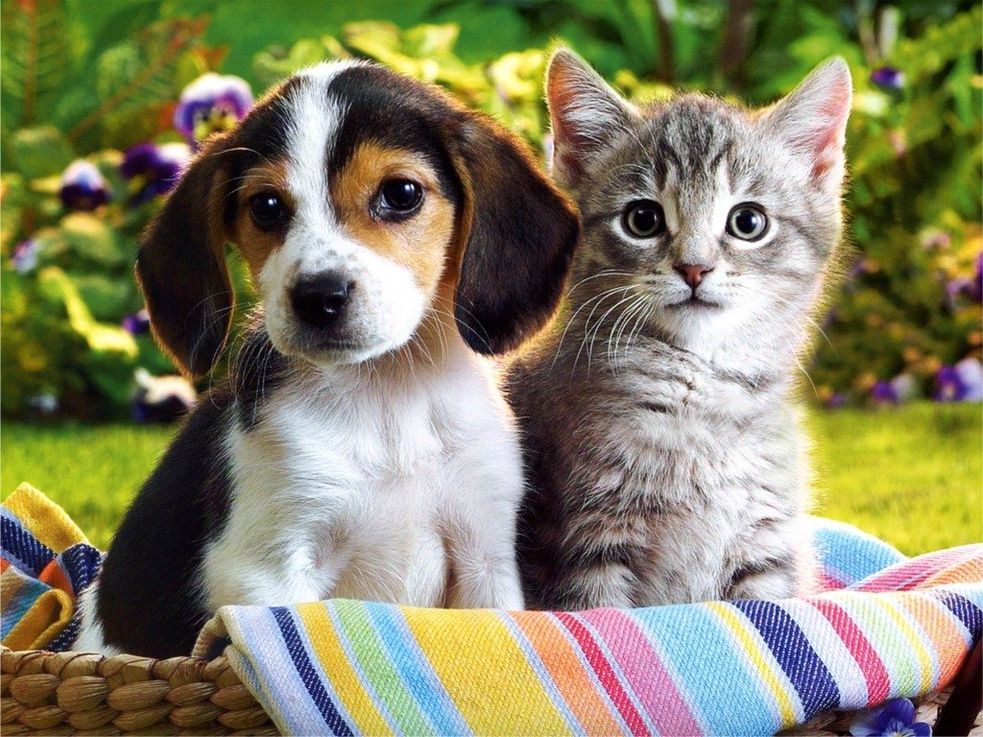 Об исполнении бюджета муниципального образования Богдановского сельского поселения Холм-Жирковского района Смоленской области  за 1 полугодие  2022 годаО назначении публичных слушаний по проекту документа территориального планирования и материалам по его обоснованию «Генеральный план и Правила землепользования и застройки Богдановского сельского поселения Холм-Жирковского района Смоленской области»Газета«Народное слово» № 3 (31)  от 28.09.2022 года. Тираж 10 экз. (7 страниц)Распространяется бесплатно.Учредители:Совет депутатов Богдановского сельского поселения Холм-Жирковского района Смоленской области,Администрация Богдановского сельского поселения Холм-Жирковского района Смоленской областиНаш адрес:215642 Смоленская область, Холм-Жирковский район, с. Боголюбово, ул. Центральная, дом 3.Эл.адрес: bogdanovskoe@mail.ruТелефон/ факс: 8(48139) 2-43-24Номер подготовили: В.М. Персидский, Т.В. Янковская, Т.Г. Васильева.Номер подготовили: В.М. Персидский, Т.В. Янковская, Т.Г. Васильева.Номер подготовили: В.М. Персидский, Т.В. Янковская, Т.Г. Васильева.